Урок математики в 4-м классе по программе М.И. Моро "Письменные приемы деления на числа, оканчивающиеся нулями" - закрепление Цели: Закреплять умение выполнять письменное деление на круглые числа, решать задачи на движение.Совершенствовать навыки устного счёта, преобразования величин, узнавания геометрических фигур, нахождения площади и периметра прямоугольника.Развивать логическое мышление, пространственное воображение, познавательные способности, кругозор учащихся.Способствовать созданию этнокультурной компетентности младших школьников, патриотизма и национального достоинства петербуржцев, воспитывать познавательный интерес к предмету.Оборудование: Мультимедийная установка, презентация к уроку Парашюты с примерами (3 уровня).Конверты с раздаточным геом. материалом Карточки с величинами Лист успеха.3 цветка (розовый, голубой, жёлтый).Ход урокаII. Орг.момент. Сообщение темы и целей урока.Сегодня 20 февраля. Какой праздничный выходной день будет скоро? (23 февраля)Что это за праздник? (День Защитника Родина, Отчизна – самое дорогое и святое в жизни человека. И нам надо беречь и защищать и свой дом, и свой край, и свою страну.В честь этого праздника мы проводим сегодня учения. Но учения не простые, а математические. Предыдущие уроки были посвящены изучению новой темы “Письменное деление на круглые числа”. Поскольку это уже не новый материал для вас, то сегодня на уроке мы будем закреплять имеющиеся у вас умения.Каждый из вас получил маршрутный лист, в котором будет отмечать свои успехи на уроке.Собираем в дорогу свои вещмешки. Прочитайте на маршрутном листе, какие математические умения мы возьмём с собой в дорогуII. Работа в парах Проверка: – Встаньте те, кто был проверяющим? Кого бы вы хотели похвалить из отвечавших?Проверяющие, поставьте себе “+” на 1 строчке в листе успеха (показ).Встаньте, кто ответил 5 карточек или больше? Поставьте себе “+” на 1 строчке “Преобразование величин”.Остальным ребятам нужно повторить таблицы величин и ещё поупражняться в выполнении таких заданий.III. Геометрический материал.Итак, вся команда в сборе, и мы отправляемся на аэродром. Самолёт, на котором мы полетим, сломан, и его нужно починить.Работаем в паре (как сидят). Возьмите конверты, которые лежат у вас на парте. Из набора геометрических фигур соберите самолёт.Проверка: – У меня получился такой самолетик (слайд №1). Из каких геометрических фигур состоит наш самолёт? Сколько треугольников?Какой это треугольник? (остроугольный, равнобедренный, равносторонний)Сколько всего четырёхугольников? (5)Сколько из них прямоугольников? (2)Почему 2? (квадрат – тоже прямоугольник)1вариант – найдёт периметр и площадь жёлтого прямоугольника (т.е. квадрата), 2 вариант – периметр и площадь зелёного прямоугольника.Проверка: – Чему равен периметр жёлтого прямоугольника? Как узнал? Поднимите руку, у кого не так? (объяснение)Чему равна площадь жёлтого прямоугольника? Как узнал? Поднимите руку, кто не согласен? (объяснение)Зелёный прямоугольник – аналогично.Итог: – Поднимите руку, кто верно нашёл периметр и площадь своего прямоугольника? Поставьте на 2 строчке “+” Поднимите руку, у кого были ошибки? Сейчас разобрались, как нужно было решить? Постарайтесь быть внимательнее.Теперь наш самолёт готов к полёту. Дадим ему старт. Считаем круглыми сотнями от пятисот в обратном порядке (хором):500, 400, 300, 200, 100, пуск! IV. Совершенствование вычислительных умений.Наш самолёт подлетает к пункту назначения. Нам предстоит прыгать с парашюта. У вас есть три парашюта: зелёный, жёлтый и синий. На зелёном примеры потруднее, на жёлтом полегче, а на синем самые лёгкие. Выберите парашют, который вам по силам. Запишите примеры в тетрадь и решите их столбиком. (2 чел. к доске – зелёный и жёлтый, синий – индивидуальная работа с учителем).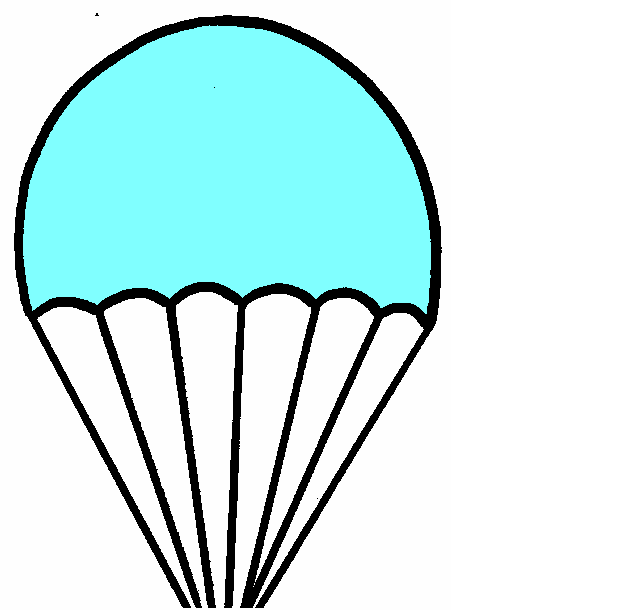 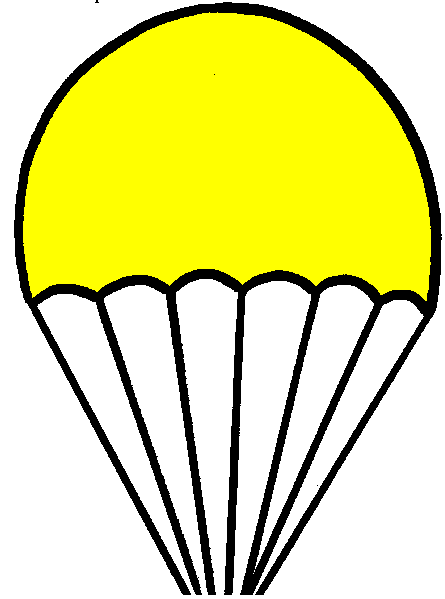 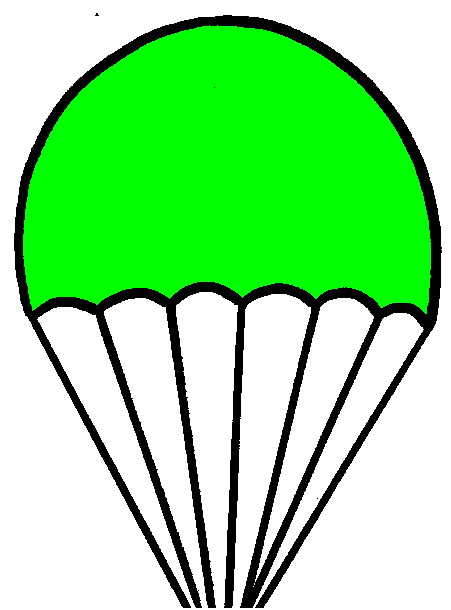 Зелёный уровень: 121 500 : 500=
(трудный) 276 800: 800=Жёлтый уровень: 34 400:400=
(полегче) 47 600:700=Синий уровень: 2200:30=
(лёгкий) 5580:60=Проверка: – Поднимите руку, кто выбрал жёлтый парашют? Проверьте свои ответы (по примерам на доске) У кого другой ответ? Давайте поможем разобраться.Поднимите руку, кто выбрал зелёный парашют? Прочитай свои ответы (ребёнок у доски читает ответы)Кто не согласен? Расскажи, как ты считал?Проверьте ещё раз свои ответы.Итог: - Поднимите руку, кто решил примеры без ошибок? Поставьте себе “+” на 3 строчке.Кто успел решить две карточки и не допустил ошибок? Поставьте себе ещё один “+”. V. Физминутка.Наши парашюты приземлились в лесу. Кругом глубокий снег. Встаём на лыжи. Если я назову единицы измерения скорости – вы показываете, как вы идёте на лыжах, единицы времени – показываете, как тикают ходики, единицы измерения расстояния – широко разводите руки в стороны (Км/ч, ч, м/с, км, мин, км/мин, сут, см, км и т.д.). Молодцы.VI. Работа над задачей.Нам необходимо добраться до штаба. Правильно рассчитать расстояние до штаба нам поможет задача. Прочитайте задачу (слайд №2).Поднимите руку, кто может сразу решить задачу? Решайте, если решите раньше нас – у вас есть дополнительный материал на карточке.Остальные ребята вместе со мной разбираемся в задаче. Для этого сделаем чертёж (только учитель на экране – данные появляются постепенно по ходу разбора).В каком направлении двигались лыжники? (в одном, противоположных или навстречу друг другу?)Что показывает число 14? 12? 3?Что значит их время 3 часа? (1 группа шла 3 часа и 2 группа шла 3 часа)Что нужно узнать в задаче?Поднимите руку, кто теперь может решить задачу самостоятельно?С остальными мы решим задачу вместе.Можем ли мы сразу ответить на главный вопрос задачи? Почему?Сколько способов решения здесь есть?Какой рациональнее? Почему? (записывают решение задачи)Проверка: – Чему же равно расстояние от леса до штаба? У кого другой ответ?Как узнал?Кто нашёл по-другому?Итог: – Поднимите руку, у кого были ошибки в решении задачи? Теперь разобрались? Молодцы.Те, кто решил задачу без ошибок, поставьте себе на 4 строчке “+”.Поднимите руку, кто записал решение задачи двумя способами? Поставьте себе ещё один “+”.Поднимите руку, кто решал дополнительную задачу? Поставьте себе ещё один “+”, а правильность решения я проверю на перемене и поставлю отметку.VII. Подведение итогов урока. Оценивание.Наши математические учения подошли к концу. Мы благополучно добрались до штаба. Теперь можем снять свои вещмешки. Давайте проверим их содержимое (слайд№3)Какие математические умения нам сегодня понадобились? (см.маршрутный лист)Посмотрите в свои маршрутные листы, посчитайте, сколько “+” вы заработали?Встаньте, кто набрал 4 или больше “+”? Вы получаете отметку “5”.Встаньте, у кого 3 “+”?. Вы получаете отметку “4”.Посмотрите на свои маршрутные листы, где не стоят “+”? Какие задания у вас вызвали затруднения?Понравился вам урок?VIII. Рефлексия.Какому празднику был посвящён сегодняшний урок? (Дню Защитника Отечества)Защита Отечества – долг каждого гражданина нашей страны. В этот день возлагаютцветы к памятникам воинам, поздравляют ветеранов и служащих Российской Армии. Так подарим же и мы защитникам Отечества букет. (На доске заготовка для букета, дети будут прикреплять к ней цветочки)Букет будет непростой. Я вижу, что у вас хорошее настроение, на ваших лицах – радость. Подумайте, отчего вы испытали сегодня радость и выберите соответствующий цветочек (см.слайд №4).Посмотрите, какой красивый букет у нас получился!IX. Домашнее задание.Когда вы будете выполнять домашнее задание, то будете вспоминать этот красивый букет и наш сегодняшний урок. А Д/З будет у всех разное и связано с геометрическими фигурами. (Учитель заранее разложил геометрические фигуры для дифференцированного домашнего задания: квадрат – самое лёгкое, треугольник – посложнее, круг – самое трудное.)Встаньте те, у кого на парте лежит квадрат (треугольник, круг – аналогично). Ваше задание:
– рисунок на полях; 
с 24; 
– №128 с 25; 
– головоломка с.25; 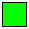 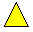 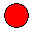 Откройте учебники, прочитайте своё задание.Кому что-то непонятно? (объяснить)Урок окончен. Всем спасибо за работу.Преобразование величинГеометрическое задание (S и P)Деление на круглые числаЗадача на движение1 карточка: 15 мм = … см …мм 2 карточка: 3000дм2 = …см21250 кг = …т …кг 2 мин = …сек3 карточка: 1 ч 30 мин = …мин 4 карточка: 50 ч = …сут …ч25000м = …км 60 мес = …лет5 карточка: 1 мин 25 сек = …сек 6 карточка: 76 мин = …ч…мин15000кг = …т 2 века 8 лет = …лет                       Маршрутный листПреобразование величинГеометрическое задание (S и P)Деление на круглые числаЗадача на движение                       Маршрутный листПреобразование величинГеометрическое задание (S и P)Деление на круглые числаЗадача на движение                       Маршрутный листПреобразование величинГеометрическое задание (S и P)Деление на круглые числаЗадача на движение                       Маршрутный листПреобразование величинГеометрическое задание (S и P)Деление на круглые числаЗадача на движение                       Маршрутный листПреобразование величинГеометрическое задание (S и P)Деление на круглые числаЗадача на движение                       Маршрутный листПреобразование величинГеометрическое задание (S и P)Деление на круглые числаЗадача на движение                       Маршрутный листПреобразование величинГеометрическое задание (S и P)Деление на круглые числаЗадача на движение                       Маршрутный листПреобразование величинГеометрическое задание (S и P)Деление на круглые числаЗадача на движение                       Маршрутный листПреобразование величинГеометрическое задание (S и P)Деление на круглые числаЗадача на движение                       Маршрутный листПреобразование величинГеометрическое задание (S и P)Деление на круглые числаЗадача на движение                       Маршрутный листПреобразование величинГеометрическое задание (S и P)Деление на круглые числаЗадача на движение                       Маршрутный листПреобразование величинГеометрическое задание (S и P)Деление на круглые числаЗадача на движение                       Маршрутный листПреобразование величинГеометрическое задание (S и P)Деление на круглые числаЗадача на движение                       Маршрутный листПреобразование величинГеометрическое задание (S и P)Деление на круглые числаЗадача на движение                       Маршрутный листПреобразование величинГеометрическое задание (S и P)Деление на круглые числаЗадача на движение                       Маршрутный листПреобразование величинГеометрическое задание (S и P)Деление на круглые числаЗадача на движение                       Маршрутный листПреобразование величинГеометрическое задание (S и P)Деление на круглые числаЗадача на движение                       Маршрутный листПреобразование величинГеометрическое задание (S и P)Деление на круглые числаЗадача на движение                       Маршрутный листПреобразование величинГеометрическое задание (S и P)Деление на круглые числаЗадача на движение                       Маршрутный листПреобразование величинГеометрическое задание (S и P)Деление на круглые числаЗадача на движение                       Маршрутный листПреобразование величинГеометрическое задание (S и P)Деление на круглые числаЗадача на движение1 карточка: 15 мм = … см …мм 2 карточка: 3000дм2 = …см21250 кг = …т …кг 2 мин = …сек3 карточка: 1 ч 30 мин = …мин 4 карточка: 50 ч = …сут …ч25000м = …км 60 мес = …лет5 карточка: 1 мин 25 сек = …сек 6 карточка: 76 мин = …ч…мин15000кг = …т 2 века 8 лет = …лет1 карточка: 15 мм = … см …мм 2 карточка: 3000дм2 = …см21250 кг = …т …кг 2 мин = …сек3 карточка: 1 ч 30 мин = …мин 4 карточка: 50 ч = …сут …ч25000м = …км 60 мес = …лет5 карточка: 1 мин 25 сек = …сек 6 карточка: 76 мин = …ч…мин15000кг = …т 2 века 8 лет = …лет1 карточка: 15 мм = … см …мм 2 карточка: 3000дм2 = …см21250 кг = …т …кг 2 мин = …сек3 карточка: 1 ч 30 мин = …мин 4 карточка: 50 ч = …сут …ч25000м = …км 60 мес = …лет5 карточка: 1 мин 25 сек = …сек 6 карточка: 76 мин = …ч…мин15000кг = …т 2 века 8 лет = …лет1 карточка: 15 мм = … см …мм 2 карточка: 3000дм2 = …см21250 кг = …т …кг 2 мин = …сек3 карточка: 1 ч 30 мин = …мин 4 карточка: 50 ч = …сут …ч25000м = …км 60 мес = …лет5 карточка: 1 мин 25 сек = …сек 6 карточка: 76 мин = …ч…мин15000кг = …т 2 века 8 лет = …лет1 карточка: 15 мм = … см …мм 2 карточка: 3000дм2 = …см21250 кг = …т …кг 2 мин = …сек3 карточка: 1 ч 30 мин = …мин 4 карточка: 50 ч = …сут …ч25000м = …км 60 мес = …лет5 карточка: 1 мин 25 сек = …сек 6 карточка: 76 мин = …ч…мин15000кг = …т 2 века 8 лет = …лет1 карточка: 15 мм = … см …мм 2 карточка: 3000дм2 = …см21250 кг = …т …кг 2 мин = …сек3 карточка: 1 ч 30 мин = …мин 4 карточка: 50 ч = …сут …ч25000м = …км 60 мес = …лет5 карточка: 1 мин 25 сек = …сек 6 карточка: 76 мин = …ч…мин15000кг = …т 2 века 8 лет = …лет1 карточка: 15 мм = … см …мм 2 карточка: 3000дм2 = …см21250 кг = …т …кг 2 мин = …сек3 карточка: 1 ч 30 мин = …мин 4 карточка: 50 ч = …сут …ч25000м = …км 60 мес = …лет5 карточка: 1 мин 25 сек = …сек 6 карточка: 76 мин = …ч…мин15000кг = …т 2 века 8 лет = …лет1 карточка: 15 мм = … см …мм 2 карточка: 3000дм2 = …см21250 кг = …т …кг 2 мин = …сек3 карточка: 1 ч 30 мин = …мин 4 карточка: 50 ч = …сут …ч25000м = …км 60 мес = …лет5 карточка: 1 мин 25 сек = …сек 6 карточка: 76 мин = …ч…мин15000кг = …т 2 века 8 лет = …лет1 карточка: 15 мм = … см …мм 2 карточка: 3000дм2 = …см21250 кг = …т …кг 2 мин = …сек3 карточка: 1 ч 30 мин = …мин 4 карточка: 50 ч = …сут …ч25000м = …км 60 мес = …лет5 карточка: 1 мин 25 сек = …сек 6 карточка: 76 мин = …ч…мин15000кг = …т 2 века 8 лет = …лет1 карточка: 15 мм = … см …мм 2 карточка: 3000дм2 = …см21250 кг = …т …кг 2 мин = …сек3 карточка: 1 ч 30 мин = …мин 4 карточка: 50 ч = …сут …ч25000м = …км 60 мес = …лет5 карточка: 1 мин 25 сек = …сек 6 карточка: 76 мин = …ч…мин15000кг = …т 2 века 8 лет = …лет1 карточка: 15 мм = … см …мм 2 карточка: 3000дм2 = …см21250 кг = …т …кг 2 мин = …сек3 карточка: 1 ч 30 мин = …мин 4 карточка: 50 ч = …сут …ч25000м = …км 60 мес = …лет5 карточка: 1 мин 25 сек = …сек 6 карточка: 76 мин = …ч…мин15000кг = …т 2 века 8 лет = …лет